De Israëlieten konden Gods heerlijkheid niet zien/verdragen, maar wij zien in het Nieuwe Verbond de heerlijkheid van de Heere zonder sluiers en bedekkingen, maar nog niet rechtstreeks. We kijken als het ware in een wazige spiegel – mat glas (1 Korinthe 12:13)  en zien iets van wat we straks ten volle zullen genieten.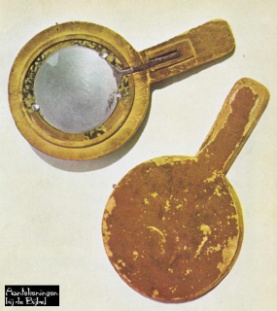 De Heilige Geest heeft twee hoofdtaken:Ons de heerlijkheid van Christus laten zien;Ons gelijkvormig maken naar het beeld van Christus.Dit zijn als het ware twee kenmerken waaraan je kunt merken of Heilige Geest in je aan het werk is. Het voornaamste woord voor heerlijkheid in het Hebreeuws is kabod. Kabod kan o.a. het volgende betekenen:Letterlijk betekent het “zwaar zijn”: iemand die als “heerlijk” wordt omschreven, is gewichtig vanwege zijn positie, macht of rijkdom (zie bijv. Gen. 31:1). Kabod is alles wat respect afdwingt of prijzenswaardig is.Kabod is het licht waardoor God Zichzelf openbaart, o.a. in de bliksem of de verblindende glans die vaak met godsverschijningen gepaard gaat (Gen. 24:17; Ezech. 1:27-28). Kabod heeft verder te maken met eer of reputatie. Kabod is Gods zichtbare grootheid en prijzenswaardigheid.John Piper omschrijft Gods heerlijkheid als “de schoonheid van Zijn veelvoudige voortreffelijkheden, de werkelijkheid van Zijn oneindige grootheid en waardigheid”. Niemand in het heelal is groter, luisterrijker, verhevener, volmaakter en heerlijker dan God.  God verheerlijken is de lofprijs en aanbidding waarmee we op Gods heerlijkheid reageren.Wat houdt het zien van Gods heerlijkheid in?  Tim Keller onderscheidt hier vier punten:Als je Gods heerlijkheid beseft, leer je Hem bewonderen zoals Hij is.Je relatie met God is dan het allerbelangrijkste in je leven.Als je zo'n relatie hebt met God, geloof je niet alleen in Zijn genade, nee, je raakt er vol van! Gods heerlijkheid ervaren, is genieten van Zijn schoonheid. Als God ons vraagt Hem te eren, nodigt Hij ons uit om van Hem te genieten.Het glanzende gezicht van MozesHet verschil tussen het Oude en Nieuwe Verbond
Jeremia 31:31-34Oude Verbond – Mozes als vertegenwoordiger (2 Kor. 3:13-15; Joh. 1:17; Hebr. 3:5)
Nieuwe Verbond – Jezus (en zijn discipelen) als vertegenwoordiger  
(2 Kor. 3:6; John 16:12-15)Oude Verbond – Een verbond van de letter (2 Kor. 3:6)
Nieuwe Verbond – Een verbond van de Geest (2 Kor. 3:6-8)Oude Verbond – Een verbond wat doodt  (2 Kor. 3:6)
Nieuwe Verbond – Een verbond wat léven geeft (2 Kor. 3:6 – letterlijk: “wat leven maakt”)Oude Verbond – Een bediening van de dood (2 Kor. 3:7)
Nieuwe Verbond – Een bediening van het leven (2 Kor. 3:6)Oude Verbond – Een bediening van veroordeling (2 Kor. 3:9)
Nieuwe Verbond – Een bediening van de gerechtigheid  (2 Kor. 3:9)Oude Verbond – Een verbond met inkt geschreven (2 Kor. 3:3)
Nieuwe Verbond – Een verbond wat geschreven is door de Geest van de levende God (2 Kor. 3:3)Oude Verbond – Een verbond geschreven op steen (2 Kor. 3:3-7)
Nieuwe Verbond – Een verbond geschreven op het hart van een mens  (2 Kor. 3:3; Jer. 31:33;Ez. 11:19-20; 36:26)Oude Verbond – Een verbond wat kwam met heerlijkheid (2 Kor. 3:7; Ex. 34:29-35)
Nieuwe Verbond – Een verbond wat met de allesovertreffende heerlijkheid (2 Kor. 3:8-11)Oude Verbond – De heerlijkheid  gaat ervan voorbij (2 Kor. 3:7)
Nieuwe Verbond – Een verbond waarvan de glorie blijft schitteren (2 Kor. 3:18)Oude Verbond – Een bedekte of gesluierde heerlijkheid (2 Kor. 3:12-16)
Nieuwe Verbond – Een onbedekt, steeds toenemende heerlijkheid 
(2 Kor. 3:18)Oude Verbond – Bestemd om te worden afgeschaft (2 Kor. 3:11; Hebr. 7:12,8:13, 10:9)
Nieuwe Verbond – Eeuwig verbond (2 Kor. 3:11; Hebr. 13:20)Bijbelstudie: Het Oude en Nieuwe Verbond2 Korinthe 31 Beginnen we onszelf weer aan te bevelen? Of hebben we net als sommige anderen aanbevelingsbrieven voor of van u nodig?2 U bent zelf onze aanbevelingsbrief, in ons hart geschreven, maar voor iedereen te zien en te lezen:Er waren in de tijd van Paulus veel valse apostelen. Gemeenten vroegen daarom in die tijd een aanbevelingsbrief van een rondreizend prediker. Als bewijs van echtheid. Paulus zegt: ‘Jullie zijn eigenlijk zo’n aanbevelingsbrief. Jullie veranderde leven zijn hét bewijs/hét resultaat van de echtheid van mijn apostelschap. Twijfelen jullie of ik wel een echte apostel ben? Kijk dan naar jullie veranderde levens.’In ons hart geschreven: de gemeente van Korinthe had een grote plaats in het hart van Paulus. Voor iedereen te zien en te lezen: ‘Jullie leven is geen geheime brief, maar iedereen leest hem. Elk mensenleven heeft invloed.’3 U bent zelf een brief van Christus, door ons opgesteld, niet met inkt geschreven maar met de Geest van de levende God (!), niet in stenen platen gegrift maar in het hart van mensen.De Geest heeft miljoenen brieven geschreven in deze wereld. De brief staat in ons (nieuwe) hart geschreven. De inhoud van deze brief is: Christus.  Paulus zegt in een andere brief: ‘Het leven is voor mij: Christus.’4 Dit vertrouwen kunnen wij dankzij Christus tegenover God uitspreken.Wij vertrouwen erop dat dit proces – dankzij Christus - gebeurd is in uw leven.5 Niet dat wij vanuit onszelf zo bekwaam zijn dat we dit als ons eigen werk kunnen beschouwen; onze bekwaamheid danken we aan God.Het is niet dankzij onze inspanning dat dit wonder heeft plaatsgevonden, maar dankzij pure genade. Wij zijn niet geschikt, maar God maakt ons geschikt. We leven van het ‘gegeef’! OUDE VERBONDNIEUWE VERBONDVertegenwoordiger: MozesBedeling van de wet.Vertegenwoordiger: Jezus/de GeestBedeling van de genade. ‘LEVEN in overvloed.’Liefde kwam alleen van Gods kant.God geeft een nieuw hart en een nieuwe Geest en legt liefde in het hart zodat het van beide kanten komt.Regels/wetten/ceremoniën. Door de Geest wil je graag God gehoorzamen.De letter van de wet veroordeelt (de norm is 100% volmaakt zijn).De Geest maakt levend en spreekt vrij.Zalfje voor de wondAntibiotica tegen de wond (de wortel wordt aangepakt).De eis: je moet!Het aanbod: Ik zal! (je wilt)Leidde tot frustratie, nederlaag op nederlaag en teleurstelling (komt van onder).De Geest doet het in en door jou. (komt van Boven). Profeten, priesters, Levieten, wetgeleerden.Ambt aller gelovigen. Allen priester en dienaar (wel verschillende bedieningen).6 Hij heeft ons geschikt gemaakt om dienaars van het nieuwe verbond te zijn: niet het verbond van een geschreven wet, maar dat van zijn Geest. Want de letter doodt, maar de Geest maakt levend.Wij zijn als Nieuwe Verbondskinderen geen mensen van de letter, maar van de Geest. We laten ons leiden en vullen door de Geest. De Geest doet het! Let op het aantal keer ‘IK ZAL’ in Ezechiël 36!Oude verbond is: ‘Je moet’. Nieuwe verbond is: ‘Ik zal’!7 Als nu de bediening van de dood, met letters in stenen gegrift, in heerlijkheid was,  zodat de Israëlieten hun ogen niet op het gezicht van Mozes gericht konden houden vanwege de heerlijkheid van zijn gezicht, hoewel die tenietgedaan zou worden,8 hoeveel te meer zal dan de bediening van de Geest in heerlijkheid zijn?Het oude verbond (dat van voorbijgaande aard was), met zijn wetten, regels, ceremonieën, gaf al zoveel heerlijkheid, vreugde en passie; hoeveel te meer het Nieuwe Verbond!Oude Verbond was eigenlijk de schaduw van de werkelijkheid van het Nieuwe Verbond. De schaduw deed het gezicht van Mozes al glanzen, hoeveel te meer het Nieuwe Verbond!9 Want als de bediening van de verdoemenis al heerlijkheid geweest is, veel meer is de bediening van de gerechtigheid overvloedig in heerlijkheid.10 De luister van toen is niets in vergelijking met de overweldigende allesovertreffende heerlijkheid van nu.11 Wanneer wat verdwijnt al heerlijkheid bezit, geldt dat des te meer voor wat blijft.Oude Verbond was tijdelijk. Het duurde van Mozes tot Christus. (Hebreeën 8:13). Het Nieuwe Verbond duurt eeuwig.12 Omdat wij dan een dergelijke hoop bezitten, gaan wij met veel vrijmoedigheid te werk,Paulus had (in tegenstelling tot Mozes) de volle zekerheid van de ‘hoop op de heerlijkheid van God’ (Rom. 5:2). Bij Jezus’ komst zullen we delen in de blijvende en de volle heerlijkheid van Jezus! We zullen mogen delen in de heerlijkheid die de Vader, de Zoon en de Geest al van eeuwigheid genieten. De druppels van Gods liefde die we hier ervaren, zijn niets vergeleken met de oceanen die we straks zullen ervaren. ‘God schiep ons niet omdat Hij ons nodig heeft om te worden geëerd, maar omdat Hij ernaar verlangt Zijn geweldige liefde met ons te delen!’ (Tim Keller)13 en zijn we niet als Mozes, die zijn gezicht met een doek bedekte, zodat de Israëlieten niet konden zien dat de glans verdween.Mozes zag iets van Gods heerlijkheid in 40 dagen. Zijn huid begon er zelfs van te glanzen. Mozes bedekt, na deze ontmoeting, zijn gezicht met een doek om twee redenen.De Israëlieten konden de glans niet verdragen.De heerlijkheid nam beetje bij beetje af. De glans verdween, maar de Israëlieten mochten dat niet zien. Mozes deed dit om te voorkomen dat de Israëlieten teleurgesteld zouden ontdekken dat het Oude Verbond van beperkte duur zou zijn. Oude Verbond: De heerlijkheid ervan nam af, werd elke dag een beetje minder.  Nieuwe Verbond: De heerlijkheid ervan neemt toe. We ontdekken telkens meer van Gods heerlijkheid en straks zullen we het ten volle zien en ervaren. Toepassing: Wij kunnen ook periodes hebben dat de heerlijkheid in ons geestelijk leven afneemt; vaak bedekken we dat net als Mozes, we willen niet dat de mensen het zien. 14 Hun denken verstarde, en dezelfde sluier ligt tot op de dag van vandaag over het oude verbond wanneer het voorgelezen wordt. Hij wordt alleen in Christus weggenomen.Er ligt als het ware een (zak)doek over het Oude Testament, zodat ze (door hun ongeloof en verharding) de heerlijkheid Christus niet zien.15 Tot op de dag van vandaag ligt er een sluier over hun hart, telkens als de wet van Mozes wordt voorgelezen.16 Maar telkens als iemand zich tot de Heer wendt, wordt de sluier weggenomen.Door bekering valt het doek…we zien Christus’ heerlijkheid! (2 Korinthe 4:4)17 Welnu, met de Heer wordt de Geest bedoeld, en waar de Geest van de Heer is, daar is vrijheid.Dit vers is alsof Paulus het voorgaande samenvat: ‘Ga nu niet terug naar het Oude Verbond dat leidt tot slavernij en nederlaag’ (Romeinen 8:15 en Galaten 5:13).18 Wij allen nu, die met onbedekt gezicht de heerlijkheid van de Heere als in een spiegel aanschouwen, worden van gedaante veranderd naar hetzelfde beeld, van heerlijkheid tot heerlijkheid, zoals dit door de Geest van de Heere bewerkt wordt.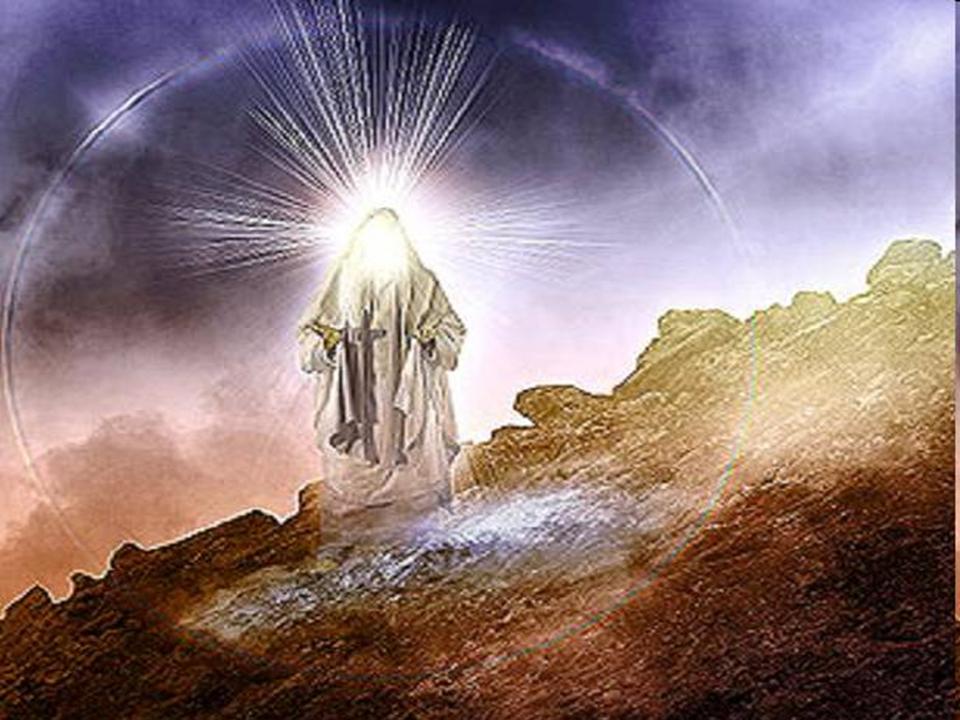 Exodus 3429 En het gebeurde, toen Mozes van de berg Sinaï afdaalde – de twee tafelen van de getuigenis waren in Mozes' hand, toen hij van de berg afdaalde – dat Mozes niet wist dat de huid van zijn gezicht glansde, omdat de HEERE met hem gesproken had.30 Aäron en al de Israëlieten keken Mozes aan, en zie, de huid van zijn gezicht glansde. Daarom waren zij bevreesd om dichter bij hem te komen.31 Mozes riep hen echter bij zich. Aäron en al de leiders van de gemeenschap keerden naar hem terug, en Mozes sprak tot hen.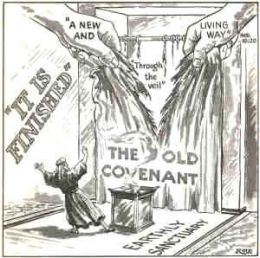 32 Daarna kwamen al de Israëlieten naar voren en hij gebood hun alles wat de HEERE met hem besproken had op de berg Sinaï.33 Nadat Mozes geëindigd had met hen te spreken, legde hij een doek over zijn gezicht.34 Maar telkens wanneer Mozes voor het aangezicht van de HEERE kwam om met Hem te spreken, deed hij de doek af, totdat hij weer naar buiten ging. En wanneer hij naar buiten gegaan was, sprak hij tot de Israëlieten wat hem geboden was.35 En als de Israëlieten aan het gezicht van Mozes zagen dat de huid van het gezicht van Mozes glansde, dan deed Mozes de doek weer over zijn gezicht, totdat hij naar binnen ging om met Hem te spreken.